Neue Beschäftigte sollten bei Aufnahme der Tätigkeit gemäß oben genannten Unterweisungsthemen unterwiesen werden.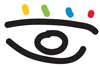 Übersicht Unterweisungsthemendurch die Schulleitungen an die Beschäftigten Diese Auflistung erhebt keinen Anspruch auf Vollständigkeit.Stand: September 2022Unterweisungs-themenInhalteWann?Arbeitsschutz in SchulenRunderlass „Arbeitsschutz in Schulen“ Belastungen und Gefährdungen an Lehrerarbeitsplätzen
 z. B. Ergonomie, Hygiene, BildschirmarbeitsplatzPrävention am ArbeitsplatzMeldepflichten bei Unfällen & berufsbedingten ErkrankungenPersönliche SchutzausrüstungEmpfehlung: Nutzung des Unterstützungsangebots des Stabstelle Arbeitsschutz und Gesundheitsmanagements der RLSBsJährlich;Beginn des SchuljahresErste Hilfe, Brandschutz und Evakuierung Runderlass „Erste Hilfe, Brandschutz und Evakuierung“ Vorbeugender Brandschutz Vorstellung der Ansprechpartner Arbeitsschutz und Ersthelfer im Kollegium Verhalten im Brand- und NotfallFlucht- und Rettungswege Auswertung der letzten Alarmübung Unterweisung der Schüler/innen durch BeschäftigteErste Hilfe - Verhalten bei Unfällen / ErsthelferschulungUmgang mit FeuerlöschernJährlich;in den ersten drei Wochen des SchuljahresNotfallmanagement / SicherheitskonzeptRunderlass „Sicherheits- und Gewaltpräventionsmaßnahmen in Schulen“Sicherheitskonzept / Notfallplan der SchuleVerhalten in Notfallsituationen z. B. Amok, Gewalttaten, DrogenMeldung von Notrufen und TelefonnummernPräventionJährlich;Beginn des SchuljahresInfektionsschutzInfektionsschutzgesetz § 35 IfSG, schuleigener HygieneplanUnterweisung für Personen in der Betreuung von Kindern und JugendlichenMind. alle 2 Jahre;Beginn des Schuljahres HygieneHygienevorschriften, schuleigener Hygieneplan z. B. für Schulküche, Mensa bzw. SelbstbewirtschaftungAllgemeine und schulspezifische GefährdungenUnfallschwerpunkte und schulspezifische Gefahrenstellen z. B. BodenunebenheitenVermeidung v. Unfällen durch Stolpern, Ausrutschen, Umknicken Benutzung von Spielgeräten; Nutzungsbeschränkungen (Witterung)GefahrstoffeGefahrstoffV Sicherheitsgerechtes Verhalten im Umgang mit Gefahrstoffen Verwendungsverbote; Tätigkeitsbeschränkungen für SuSPersönliche SchutzausrüstungJährlich;Beginn des SchuljahresElektrische BetriebsmittelBetrSichVUmgang mit elektrischen Maschinen und AnlagenUmgang mit elektrischen GerätenUmgang mit Steckdosenleisten
      Betriebsanweisungen für Maschinen erstellen und beachtenJährlich;Beginn des SchuljahresLeitern und TritteBetrSichVNutzungshinweise beachtenJährlich;Beginn des SchuljahresSicherheit in den fach- und berufsbezogenen FächernRichtlinien zur Sicherheit im Unterricht (RiSU)Verhaltensregelungen für die Sicherheit im Unterricht für Fachbereiche wie Naturwissenschaft, Hauswirtschaft, Technik und KunstSportRunderlass „Bestimmungen für den Schulsport“Sorgfalts- und AufsichtspflichtSicht- und Funktionsprüfung von Sportgeräten vor BenutzungStilllegung, MängelprotokollJährlich;Beginn des SchuljahresBesondere schulische Veranstaltungen oder AnlässeSchulveranstaltungen   SchulfahrtenSchwimmen / Baden mit Schülern und Schülerinnenanlassbezogen(Betriebs-) PraktikumJugendliche in Betriebenz. B. Holz- und Metallbranche - DGUV Information 211-008 Beginn des Schuljahres; vor dem PraktikumMängelmeldung-     Melden von gefährlichen Mängeln an Baulichkeiten und Mobiliar -     Benennung von Verantwortlichen z. B. RaumverantwortlichenSuchtDienstvereinbarung §3 DV Sucht Suchtmittel am Arbeitsplatz (Medikamente, Drogen, Alkohol)Umgang mit SuchtproblemenJährlich hinweisenAufsichtspflichtAufsichtspflicht - § 62 NSchG für die Schüler und Schülerinnenin der Schuleauf dem Schulgeländean Haltestellen am Schulgeländebei Schulveranstaltungen außerhalb der Schule
 z.B. Klassenfahrten (GUV SI- 8047) Jährlich; anlassbezogenBeginn des Schuljahres